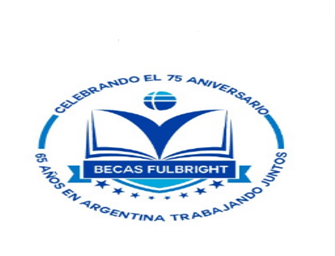 Fulbright Scholar ProgramVisiting Scholar Application Form 2021/2022SECTION A. PERSONAL information 	Home country: Argentina			             Category of grant:  ResearcherTitle (check one):  Dr.    Mr.    Mrs.  Ms.         3) Gender:    Male       Female    	Family name:     			 First:     		   Middle:      Country(ies) of citizenship:     Country of legal residence:      E-mail: Do you have U.S. permanent residency (for example, a green card)?	Yes       No  Date of birth (month, day, year):     	                               Place of birth(city, country):      Current position and start date:     	Department/office, institution:Academic credentials (degrees—list three highest degrees):Most significant professional accomplishments, honors and awards and up to three significant publications:Previous Fulbright grants (If yes, list most recent first; specify student or scholar grant and dates):Project title:Brief summary of project statement:SECTION B. program/professional informationNumber of months required for project: 	Date (month/day/year) you expect to	a.  	Depart from home country:      		b.  	Begin your grant: 	              Leave the United States:           Major academic discipline (must select from list in application instructions): Specialization(s) (list subfields within the academic discipline; for lecturing awards, list topics on which you would be willing to lecture):Professional travel and/or residence abroad during the last five years (list countries, dates and purpose of activity):Cultural, educational and professional societies of which you are a member:Identification of referees: (List the name, title, mailing and e-mail addresses and telephone and fax numbers of three persons from whom you have requested a letter of reference. These colleagues should know your work, and at least one should be from outside your home institution.)English proficiency (excellent, good or fair):	Reading:      		 Writing:      	Speaking:      	Writing::      SECTION C. INSTitutional affiliation preferences    Please provide the following information and attach your letter of invitation. SECTION d. personal information 			Home mailing address, telephone (home and cell phone) and e-mail:      Name, mailing address, telephone and e-mail address of person to be notified in case of emergency:      Marital Status (divorced, engaged, married, separated, single or widowed):  	      Names of dependents who will accompany you on your grant. List each separately, and provide their relationship to you, date and place of birth and duration of stay (includes spouse and any unmarried children under the age of 21):Do you expect to receive sabbatical pay, paid leave of absence or other sources of financial support during your Fulbright grant?     Yes  	 No   If you answered Yes, please specify source(s) and amount(s) in U.S. dollars (please attach supporting documentation): Physical impairment (please describe, if any):      Note: This information is gathered for statistical purposes and to ensure appropriate placement. The Fulbright Scholar Program does not discriminate on the basis of race, color, religion, sex, age, national origin and/or physical impairment.By my signature below, I certify that to the best of my knowledge, the information provided in all parts of my application is accurate and complete. I understand that final approval of my application is dependent upon my eligibility for a visa to the United States. I agree to return to my home country upon the expiration of my authorized stay in the United States.Signature:							Date: Job title of current positionMonth/year start date of current positionMailing AddressTelephone / FaxEmailName/Location of InstitutionField of StudyName of Diploma or DegreeDate Received1.2.3.(1) Institution (University,Department, Laboratory)  and Institutional Address(2) Professor, Department, Telephone, Fax and E-mail	NameRelationshipDate of BirthCity and Country of BirthLength of stay in the U.S.